ผลการดำเนินงานตามที่ระบุในแผนปฏิบัติราชการประจำปีงบประมาณ พ.ศ. 2563สำนักงานสาธารณสุขอำเภอลานสัก จังหวัดอุทัยธานีโทร.  ๐-5653-7087ประจำปีงบประมาณ พ.ศ.2563เผยแพร่ทางเว็บไซต์ http://lansakhealth.com“งาน ITA ปีงบประมาณ 2563” 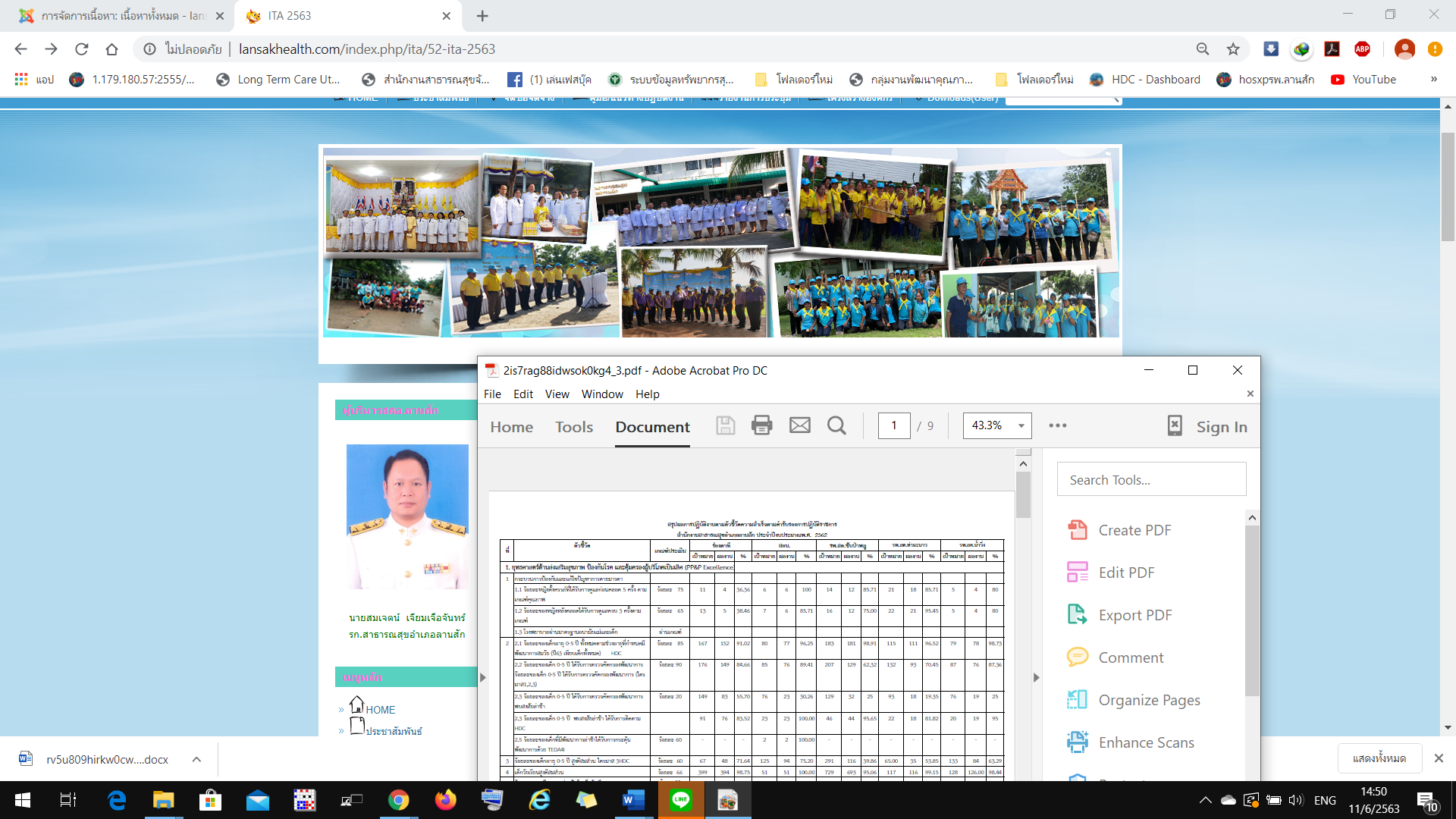 